Was gehört in die Hausapotheke?Was alles gehört in eine gut bestückte Hausapotheke? Wo lagere ich sie am besten? Und worauf ist sonst noch zu achten?Medikamente – die GrundausstattungVerbandszeug – das sollte drin seinHilfsmittel – die brauchen SieTipps – darauf sollten Sie achtenEin Sturz im Garten, eine kleine, aber stark blutende Schnittwunde beim Gemüserüsten, den Fuss übertreten. Die Hausapotheke sollte schnelle erste Hilfe ermöglichen. Das tut sie aber nur, wenn sie richtig bestückt ist. Das gehört hinein:Medikamente – die GrundausstattungMittel gegen Schmerzen und FieberHalstablettenMittel gegen Durchfall und VerstopfungEine Salbe, die Juckreiz mildert (wie er beispielsweise bei Bienenstichen auftritt)WunddesinfektionsmittelSalbe für BrandverletzungenGel für SportverletzungenMittel für gesundheitliche Probleme, unter denen Sie öfter leiden, etwa Lippenherpes oder SodbrennenIdeal für Ihre HausapothekeVerbandszeug – das sollte drin seinSterile Kompressen decken Wunden keimfrei abMullbinden verschiedener Breite fixieren die Kompressen oder ermöglichen SalbenverbändeVerschieden grosse Pflaster zur Behandlung kleiner Verletzungen im Alltag. Der Verband kann auf die optimale Grösse zugeschnitten werdenHeftpflaster befestigen Kompressen und Binden auch direkt auf der HautVerbandwatte ermöglicht das Auspolstern von VerbändenDreiecktuch zur schnellen Versorgung mit einer ArmschlingeSicherheitsnadeln und Verbandklammern helfen bei der Fixierung von VerbändenKühlkompressen, etwa für Sportverletzungen. Sie sollten im Gefrierfach aufbewahrt werden Hilfsmittel – die brauchen SieFieberthermometer (digital), am besten mit passender EinweghülleSchere und VerbandschereEinmalhandschuhe schützen vor InfektionenPinzetteLupeEine Zeckenzange erleichtert das Entfernen der Tiere, ohne diese zu zerquetschen. Alternativen: Zeckenkarte und -lassoTaschenlampeListe mit Notfall-RufnummernErste-Hilfe-AnleitungSo sind Sie für den Notfall gewappnetMEHR ERFAHREN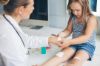 VIDEO TURORIALSDas 1 x 1 des VerarztensEs braucht wenig, um Wunden zu versorgen. Tipps und Tricks für das Anlegen von Pflaster & Co.MEHR ERFAHREN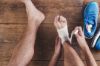 ERSTE HILFESo verarzten Sie Verletzungen richtigIn der Freizeit und im Haushalt geschieht leicht einmal ein Missgeschick. So versorgen Sie kleine Wunden optimal.Tipps – darauf sollten Sie achtenBewahren Sie Medikamente nicht im Bad oder in der Küche auf, weil es da sehr warm und feucht sein kann. Besser ist ein dunkler, kühler, trockener Ort, zum Beispiel eine Abstellkammer oder ein Schrank im Schlafzimmer.Lassen Sie die Medikamente mit Beipackzettel in der Verpackung.Vermeiden Sie Überdosierung durch Einnahme anderer Medikamente, die auch Schmerzmittel enthalten können.Die Kombination verschiedener Medikamente kann zu einer Wechselwirkung führen. Fragen Sie den Hausarzt oder Apotheker und lesen Sie die Packungsbeilage. Vor allem wenn Sie regelmässig Medikamente einnehmen.Auch pflanzliche Heilmittel sollen nicht überdosiert oder willkürlich kombiniert werden – weder mit anderen pflanzlichen noch mit chemischen Präparaten. Besser beim Arzt oder Apotheker nachfragen.Verschreibungspflichtige Arzneien wie zum Beispiel Blutdruckmittel oder Opiate gehören nicht in die Hausapotheke. Sie sollten ja nur vom Patienten eingenommen werden, dem sie der Arzt verschrieben hat.Denken Sie daran: Auch Medikamente haben ein Ablaufdatum. Nasensprays und Salben sind nach dem Öffnen vielfach beschränkt haltbar. Überprüfen Sie Ihre Apotheke einmal jährlich auf Ablaufdaten und Vollständigkeit.von Christian Krumm,veröffentlicht am 17.10.2018, angepasst am 27.04.2021WeiterlesenERSTE HILFEMEDIKAMENTE & HEILMITTELSCHULMEDIZINWerden Sie aktiv!Das könnte Sie interessier